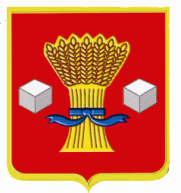 АдминистрацияСветлоярского   муниципального района Волгоградской областиПОСТАНОВЛЕНИЕот 03.12. 2021                    № 2152О внесении изменений в состав муниципальной межведомственной комиссии Светлоярского муниципального района, утвержденной постановлением администрации Светлоярского муниципального района Волгоградской области от 02.03.2018 № 323  «О создании муниципальной межведомственной комиссии  в  рамках государственной программы Волгоградской области «Оказание содействия добровольному переселению в Российскую Федерацию соотечественников, проживающих за рубежом»В  целях  реализации  государственной  программы  Волгоградской  области «Развитие  рынка  труда и  обеспечение занятости в  Волгоградской  области», утвержденной  постановлением Администрации Волгоградской  области  от  25.09.2017 № 503-п, руководствуясь  положениями   Закона  РФ от  06.10.2003 №131-ФЗ «Об  общих  принципах организации местного  самоуправления  в  Российской  Федерации»,     Уставом   Светлоярского    муниципального    района    Волгоградской    области,   п о с т а н о в л я ю:Внести изменения в состав муниципальной межведомственной комиссии Светлоярского муниципального района по реализации государственной  программы  Волгоградской  области «Развитие  рынка  труда и  обеспечение занятости в  Волгоградской  области»  подпрограммы  «Оказание  содействия  добровольному  переселению  в  Российскую  Федерацию  соотечественников,  проживающих  за  рубежом», утвержденной постановлением администрации Светлоярского муниципального района Волгоградской области от 02.03.2018 № 323  «О  создании  муниципальной  межведомственной комиссии  в  рамках государственной  программы  Волгоградской  области  «Оказание  содействия добровольному  переселению  в  Российскую  Федерацию  соотечественников,  проживающих  за  рубежом», изложив его в новой редакции, согласно приложению.Отделу по муниципальной службе, общим и кадровым вопросам администрации Светлоярского муниципального района Волгоградской области (Иванова Н.В.) разместить настоящее постановление в сети Интернет на официальном сайте Светлоярского муниципального района Волгоградской области.Контроль исполнения данного постановления возложить на заместителя главы Светлоярского муниципального района Волгоградской области Ряскину Т.А.Врио главы муниципального района                                                       Ю.Н. Усков Овсянникова Е.ОПриложение  к постановлению администрации Светлоярского муниципального района Волгоградской областиот____ ____  2021  №_______Составмуниципальной  межведомственной  комиссии  Светлоярского  муниципального  района   по  реализации  государственной  программы  Волгоградской  области «Развитие  рынка  труда и  обеспечение занятости в  Волгоградской  области»  подпрограммы  «Оказание  содействия  добровольному  переселению  в  Российскую  Федерацию  соотечественников,  проживающих  за  рубежом»Управляющий  делами                                                                 Л.Н. ШершневаРяскина Татьяна Анатольевназаместитель  главы    Светлоярского  муниципального  района, председатель  комиссииУсков  Юрий  Николаевичзаместитель  главы    Светлоярского  муниципального  района, заместитель  председателя  комиссииОвсянникова Екатерина Олеговнаведущий специалист  отдела  по  делам молодежи, культуре, спорту  и  туризму  администрации  Светлоярского  муниципального  района, секретарь  комиссииТроилина Любовь Владимировнаначальник  юридического  отдела  администрации  Светлоярского  муниципального  районаМаринина Светлана Викторовнадиректор  ГКУ  Волгоградской области Центр занятости населения Светлоярского района (по согласованию)Рысухина Наталья Анатольевнаглавный  врач  ГБУЗ  «Светлоярская   ЦРБ» (по  согласованию)Смоляков Иван Алексеевичстарший инспектор отделения по вопросам миграции в Светлоярском муниципальном районе по Волгоградской области (по  согласованию)Фадеев Владимир Викторовичдиректор  ГКУ Центр социальной защиты населения  по  Светлоярскому   району (по  согласованию)Гладков Сергей ВалерьевичИсполняющий обязанности заместителя  начальника  полиции  по охране  общественного  порядка отдела  ОМВД  по  Светлоярскому   району  (по  согласованию).